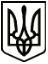 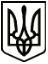 УкраїнаМЕНСЬКА МІСЬКА РАДАЧернігівська областьРОЗПОРЯДЖЕННЯ Від 29 квітня 2021 року                     № 154Про внесення змін до розпорядження від 02 квітня 2021 року № 113 «Про скликання 5 сесії Менської міської ради 8 скликання»	На підставі ст. ст. 19, 20 Регламенту роботи Менської міської ради 8 скликання, враховуючи рекомендації депутатів міської ради, висловлені під час спільного засідання постійних депутатських комісій 23 квітня 2021 року,  постанову Кабінету Міністрів України від 11 березня 2020 року № 211 «Про запобігання поширенню на території України гострої респіраторної хвороби COVID-19, спричиненої коронавірусом SARS-CoV-2»:1. Внести наступні зміни до розпорядження міського голови від 02 квітня 2021 року № 113 «Про скликання 5 сесії Менської міської ради 8 скликання» з урахуванням змін та доповнень, внесених розпорядженням міського голови від 23 квітня 2021 року № 144:Абзац 4 п. 2 викласти в такій редакції:	«Четверте пленарне засідання 5-ї сесії Менської міської ради 8 скликання провести 06 травня 2021 року о 10:00 в приміщенні малого залу КЗ «Менський будинок культури (м. Мена, вул. Героїв АТО, № 3) з додатковими обмежувальними заходами (забезпечення учасників засобами індивідуального захисту, а також дотримання відповідних санітарних та протиепідемічних заходів).»2.  Контроль за виконанням розпорядження залишаю за собою.Міський голова			Г.А.Примаков